Publicado en   el 30/01/2015 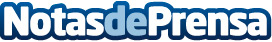 Pastor preside la firma de dos convenios de colaboración para promocionar el uso del tren en GaliciaDatos de contacto:Nota de prensa publicada en: https://www.notasdeprensa.es/pastor-preside-la-firma-de-dos-convenios-de Categorias: Galicia Construcción y Materiales http://www.notasdeprensa.es